SSE Form Primary (Pilot)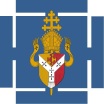 The following pages are to be completed in relation to the last 12 months only.Catholic LifeCollective WorshipImprovement PlanningReligious EducationGovernanceSchoolSchool LeaderRE Subject Leader/sChair of GovernorsPromptsSummary Information about the schoolSummarise the school briefly in terms of pupils, staffing and leadership of the school including governance, parents and parish.Identify any significant changes since the last inspection.Key Issues from previous Section 48 InspectionActions and progress in relation to Key IssuesActions and progress in relation to Key IssuesActions and progress in relation to Key IssuesQuestion PromptsOther developments in RE and Catholic Life since the previous inspection and/or risk assessmentOther developments in RE and Catholic Life since the previous inspection and/or risk assessmentOther developments in RE and Catholic Life since the previous inspection and/or risk assessmentWhat other key development points either in your SDP/SIP and or RE Action Plan have you acted upon as a result of self-evaluation?Catholic LifeCollective WorshipReligious EducationWhat other key development points either in your SDP/SIP and or RE Action Plan have you acted upon as a result of self-evaluation?Refer to Section 48 Framework for gradings1234How well leaders monitor and evaluate provision for and outcomes from the Catholic life of the school in order to plan and implement improvementsHow well pupils contribute to and benefit from the Catholic life of the schoolThe effectiveness of the curriculum in promoting pupils’ learning  The contribution of the curriculum to pupils’ spiritual, moral and vocational developmentQuestion Prompts1. Monitoring1. MonitoringWhat processes do you use to monitor and evaluate the quality of the Catholic life of your school and at what intervals?Who is responsible for leading Catholic Life and who is involved in gathering the evidence? What kind of evidence have you gathered and recorded?How is it shared with staff, parents, pupils and governors?Question Prompts 2. Areas of Strength - Impact3. Areas for DevelopmentWhat does the evidence tell you about:a) pupils’ attitudes and values including how they reflect Gospel values and virtues in their behaviour and relationships? (ref Christ at the Centre and CSPP)b) the extent of their active participation of the Catholic life of the school?c) whether the pupils see the Catholic character of the school motivating or at least relevant to their lives?d) how pupils respond to provision for spiritual, moral and vocational development?e) how the whole school curriculum fosters the Catholic life including SMV development,  SRE and other religions?Refer to Section 48 Framework for gradings1234How well pupils respond to and participate in the school’s Collective WorshipThe quality of collective worship provided by the schoolQuestion Prompts1. Monitoring1. MonitoringHow do you monitor collective worship?Who does the monitoring and at what intervals?How do you communicate the findings to staff, pupils, parents and governors?Question Prompts 2. Areas of Strength - Impact3. Areas for DevelopmentWhat do you find about the quality and development of prayer in assemblies, in class prayer, liturgies across the school?What do you find about opportunities for pupils to plan, lead and organise prayer?Question Prompts1. Monitoring1. MonitoringWho is involved in creating the SDP/SIPIs there always an element in the school plan for improving the Catholic life, mission, ethos, worship befitting the centrality of Catholicity to the school?Is the plan well managed, prioritised, times, with success criteria, implemented and reviewed?In what ways is the plan linked into the performance management of school leaders and or all staff?Question Prompts 2. Areas of Strength - Impact3. Areas for DevelopmentHow does self-evaluation of Catholic life and worship directly feed into improvement planning? (whole school development plans not RE action plan)Refer to Section 48 Framework for gradings1234Pupils’ attainment in Religious EducationThe quality of pupils’ learning and their progressThe quality of learning for pupils with particular learning needs and/or disabilities and their progressHow well leaders and managers monitor and evaluate the provision for Religious Education and plan and implement improvement to outcomes for pupils.How well teaching promotes purposeful learning, enjoyment, progress and attainment of pupils in RE.How well assessment supports learning in REQuestion Prompts1. Monitoring1. MonitoringAttainment and progress:a) How do you record pupils’ attainment?b) How do you monitor the learning skills of the pupils/pupils’ learning?c) How do you monitor pupils’ attitudes and enjoyment in RE and at what intervals?What processes do you use to monitor the quality of teaching in RE? Is there an agreed schedule for monitoring RE?How do you monitor the quality of the RE curriculum? Who is involved in gathering the evidence?How is it fed back to staff, SLT governors?Question Prompts 2. Areas of Strength - Impact3. Areas for DevelopmentWhat does your analysis reveal about differences between groups of children; differences between class groups; differences over time; significant groupsWhat skills are being developed and is there evidence of progress?What is the attitude of pupils towards RE? Do they enjoy RE?How does the RE curriculum meet the needs of all pupils?How effective is assessment (including attainment and AfL) and is it consistent across the school?Question Prompts1. Monitoring1. MonitoringIn what ways do governors monitor and evaluate Catholic Life and RE?Has the summative self-evaluation been shared with them and have they approved it?Question Prompts 2. Areas of Strength - Impact3. Areas for DevelopmentDo they know the strengths and development needs of Catholic life and RE?How do governors hold school leaders to account for the quality of Catholic life and RE?How do governors ensure RE is consistently led by appropriately qualified, experienced and rewarded staff?How do governors ensure the school provides the time required by the Bishops’ Conference for classroom RE?